Практическое занятие №11Тема: Вычисление производных и дифференциалов высших порядковЦель: Формирование навыков вычисления производных и дифференциалов высших порядков На выполнение практической работы отводится 2 часаТребования к выполнению практической работы:1.Ответить на теоретические вопросы2.Оформить задания в тетради для практических работТеоретический материалПроизводная второго порядка(вторая производная) от функцииесть производная от ее первой производной:.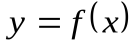 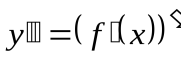 Производная третьего порядка(третья производная) от функцииесть производная от ее второй производной:.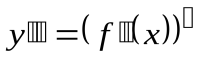 Производная n – го порядка(n – япроизводная) от функцииесть производная от ее(n – 1) – ойпроизводной:.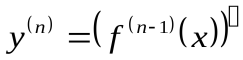 Дифференциал второго порядка(второй дифференциал) функцииесть дифференциал от ее первого дифференциала:.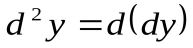 Дифференциалтретьего порядка(третий дифференциал) функцииесть дифференциал от ее второго дифференциала:.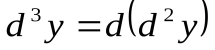 Дифференциал n – го порядка(n – ыйдифференциал) функцииесть дифференциал от ее(n – 1) – огодифференциала:.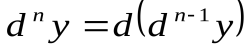 ПримерыЗадание 1:Найти,,, …, если.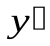 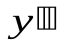 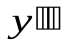 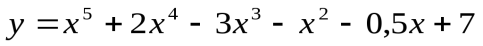 Решение:,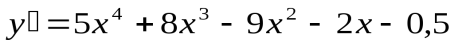 ,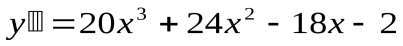 ,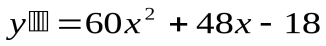 ,,.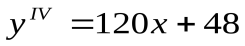 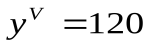 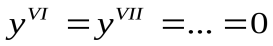 Задание 2:Найти дифференциалы первого, второго и третьего порядков функции.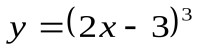 Решение:,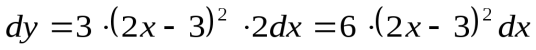 ,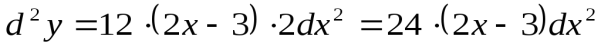 .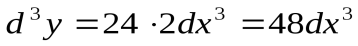 Задания для самостоятельной работыНайти производные второго порядка:1) ; 2);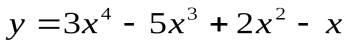 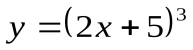 3) ; 4);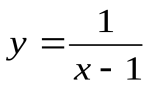 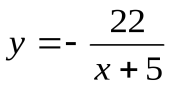 5) ; 6);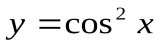 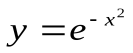 7) ; 8);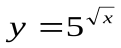 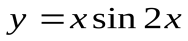 9) .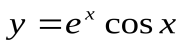 Дана функция . Найти,,.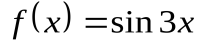 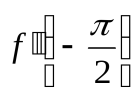 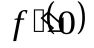 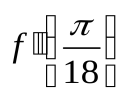 Найти производные третьего порядка:1) ; 2); 3).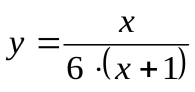 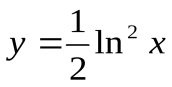 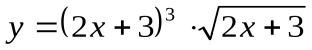 Найти дифференциалы первого и второго порядков функции .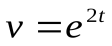 Найти дифференциалы первого, второго и третьего порядков функций:1) ; 2);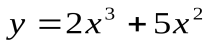 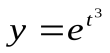 3) .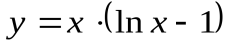 Показать, что функция удовлетворяет уравнению.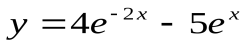 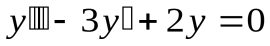 Вопросы для самоконтроля:Что называется производной второго порядка?Что называется производной n – гопорядка?Что называется дифференциалом функции?Что называется дифференциалом второго порядка?Что называется дифференциалом n – гопорядка? По какой формуле он вычисляется?